  											 ....  /  .... / 20...                  KAYIT DONDURMA TALEP FORMU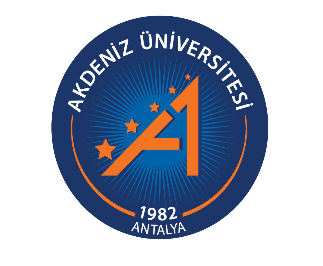 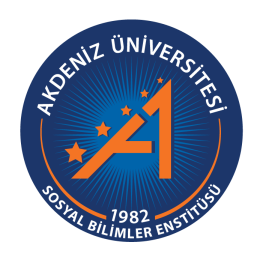 Öğrenci BilgileriÖğrenci BilgileriAdı-SoyadıÖğrenci NumarasıAnabilim DalıProgramıKayıt Dondurmanın Başlayacağı Yarıyıl    20....- 20....     Güz               BaharKayıt Dondurma Talep Edilen Yarıyıl Sayısı GerekçeGerekçe……………………………ANABİLİM DALI BAŞKANLIĞINA,Yukarıda açıkladığım gerekçeye/gerekçelere istinaden 20…-20… Eğitim Öğretim Yılı Güz/Bahar yarıyılından itibaren ……yarıyıl süre ile kaydımın dondurulmasını talep ediyorum. Gereğini bilgilerinize arz ederim. 	                                                                                                                   Öğrencinin Adı-Soyadı                                                                                                                                 İmzaEK:Telefon Numarası:Adres:                                                                                                        UYGUNDUR.                                                                                                 Danışman Öğretim Üyesi                                                                                                     Unvanı, Adı-Soyadı                                                                                                               İmza……………………………ANABİLİM DALI BAŞKANLIĞINA,Yukarıda açıkladığım gerekçeye/gerekçelere istinaden 20…-20… Eğitim Öğretim Yılı Güz/Bahar yarıyılından itibaren ……yarıyıl süre ile kaydımın dondurulmasını talep ediyorum. Gereğini bilgilerinize arz ederim. 	                                                                                                                   Öğrencinin Adı-Soyadı                                                                                                                                 İmzaEK:Telefon Numarası:Adres:                                                                                                        UYGUNDUR.                                                                                                 Danışman Öğretim Üyesi                                                                                                     Unvanı, Adı-Soyadı                                                                                                               İmza